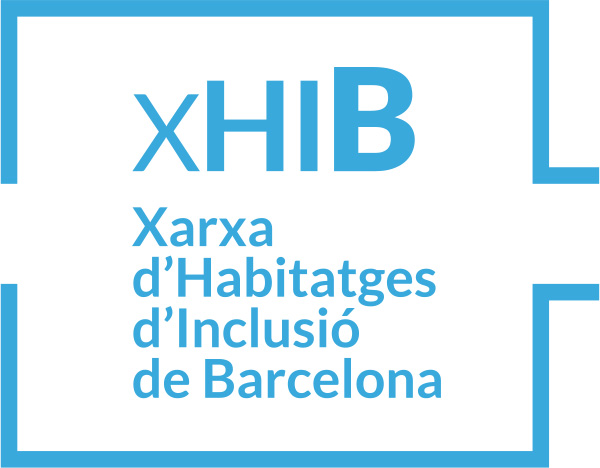 Document de compromís Xarxa d’Habitatges d’Inclusió de BarcelonaEn/Na _________________________________________________________, en representació de l’entitat _________________________________________________Comunica que coneix i accepta el Manual d’organització de la XHIB i formalitza el seu compromís en participar a la Xarxa d’Habitatges d’Inclusió de Barcelona.Concretament afirma que ha estat informat en relació als seus drets com a entitat membre:Assistir a les reunions plenàries amb dret a veu i vot. Rebre i accedir a tota la informació de la xarxa XHIB, les reunions i els projectes que es duguin a terme. Participar dels grups de treball, comissions, activitats i altres. Formar part de la Comissió Permanent i grups de treball. I formalitza l’acceptació i compromís amb els següents deures: Acceptar i comprometre’s amb la missió i els objectius acordats per la Xarxa.Mantenir constància i assistència a les reunions i actes de la XHIB o delegar en un altre membre de l’entitat. Participar en les diferents activitats de la xarxa (plenàries, comissions, grups de treball...). Participar a totes o a la majoria de les reunions plenàries. Aportar la seva expertesa a la XHIB; completar els qüestionaris i facilitar informació. Vetllar pel compliment dels objectius i la realització dels acords a les reunions plenàries. Comunicar a la Xarxa els resultats del seu treball. Fer difusió, sensibilització i incidència del treball de la xarxa.________________, a __ de _______ de 20__Signatura 